	    Aktuellt från Brf. Måran 2 nr 8/23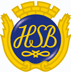 Hej!Målning av fönsterMålningen av fönster är i gång. Arbetet pågår just nu i uppgång … En påminnelse om att målarna kommer behöva tillträde till lägenheten, är du inte hemma vid tillfället behöver styrelsen en skriftlig fullmark på att använda huvudnyckeln. Särskild information om vad som gäller kommer att delas ut efter hand som arbetet fortskrider.BredbandUnder föreningsstämman lyftes en motion gällande nytt bredbandsavtal i föreningen. Då vi precis förnyat vårt tidigare avtal är ett byte i nuläget inte aktuellt. Men styrelsen har tagit beslut om att undersöka andra avtal närmare. Det arbetet kommer ledas av Marie Hansson. Är du intresserad av att vara med i arbetsgruppen hör du av dig till maran2orebro@outlook.com och emkhansson@hotmail.com (Maries mejladress). GårdspicknickDen 11 augusti bjuder styrelsen in till gårdspicknick i innergården. Vi kör ett knytkalas där alla får ta med sig egen mat och dryck – det är fritt fram att dela emellan er eller njuta av sitt eget var för sig. Pergolan är bokad så grillen finns tillgänglig för den som är sugen. Egna grillar är självklart också tillåtet att använda. Samtliga bord och stolar finns tillgängliga det går också bra att ta med sig en filt för riktig picknickkänsla. Vi kör i gång vid 14.00 och håller på så länge humöret håller. Vid dåligt väder ställs picknicken in.  OdlingslådorUnder veckas 24 sattes sex odlingslådor upp på innergården. Dessa är privata odlingslådor som sex medlemmar har. Det är alltså inget som tillhör samtliga medlemmar i föreningen och det är därför inte tillåtet att gå och plocka från odlingen i dessa lådor. Vi förväntar oss att det respekteras.  Spärra obehörig adressändringVi har den senaste veckan kunnat läsa i tidningen om hur personer skriver sig på någon annans adress och att det kan vara svårt att bli av med den obehöriga personen. Gör så här för att spärra obehörig adressändring: 1. Logga in på Skatteverket med ditt Bank ID 2. Klicka på Folkbokföring 3. Klicka på rutan "Spärra obehörig adressändring" 4. SparaGymVi har fått till oss att gymmet används efter godkända tider. Vi vill därför påminna alla om vilka tider man får använda gymmet. Gymmet får användas mellan 7.00-22.00 måndag–lördag och 10.00-22.00 på söndagar. Anledningen till dessa tider är att medlemmarna som bor i trappuppgång 17 och 19 inte ska störas av ljud från gymmen under tider man sover på. Det är viktigt att dessa regler respekteras och följs för att vi ska kunna fortsätta ha ett gym i föreningen.  Kontakt med styrelsenHar ni frågor kan ni skicka ett mejl till maran2orebro@outlook.com. Det går också bra att lämna ett meddelande i vår postlåda på Västra Nobelgatan 4.Hälsningar Styrelsen